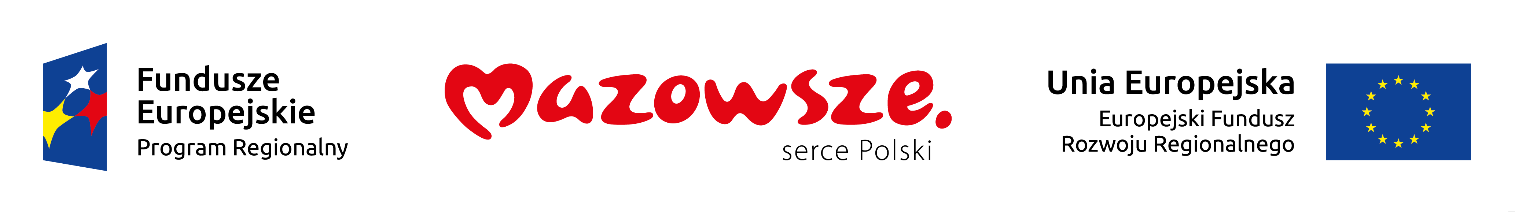 Załącznik nr 4bOświadczenie wspólne Beneficjenta i Partnera Prywatnego dotyczące kwalifikowalności podatku od towarów i usług w projekcie hybrydowym realizowanym w ramach RPO WM 2014-2020 Reprezentując .........................................................................................................................................                                              /nazwa Beneficjenta/– Beneficjenta projektu pn. …………………...…………………………………............................................                                                /tytuł projektu/(dalej: „Projekt PPP”), realizowanego w formule partnerstwa publiczno-prywatnego w ramach Regionalnego Programu Operacyjnego Województwa Mazowieckiego na lata 2014-2020, oświadczam, że:Beneficjent jest/nie jest „podatnikiem VAT czynnym” w rozumieniu przepisów ustawy z dnia 11 marca 2004 r. o podatku od towarów i usług (dalej: „Ustawa o VAT”);Beneficjent w dniu ………..…….r. zawarł Umowę o Partnerstwie z …………….….…………..                                                                                                                                                                          /nazwa Partnera Prywatnego/ Partner Prywatny jest/nie jest2 „podatnikiem VAT czynnym”3 w rozumieniu przepisów Ustawy o VAT;w dniu …………………….r. w ………………………………………………………………….. został                                                                                      /nazwa instytucji, w której utworzono rachunek powierniczy/utworzony rachunek powierniczy numer ……....…………………………………………………., otwarty w celu przechowywania środków, które, zgodnie z Umową o Partnerstwie, mają być wypłacane Partnerowi Prywatnemu w fazie eksploatacji Projektu PPP; wydatki kwalifikowalne w Projekcie PPP będą ponoszone wyłącznie przez Beneficjenta/przez Beneficjenta oraz przez Partnera Prywatnego/wyłącznie przez Partnera Prywatnego2;  środki trwałe oraz wartości niematerialne i prawne nabyte lub wytworzone w ramach Projektu PPP będą stanowiły aktywa Beneficjenta/Partnera Prywatnego2; zakupione w Projekcie PPP towary i usługi dotychczas były/nie były2 wykorzystywane do wykonywania czynności opodatkowanych w rozumieniu przepisów Ustawy o VAT;zakupione w Projekcie PPP towary i usługi w przyszłości będą/nie będą2 wykorzystywane do wykonywania czynności opodatkowanych w rozumieniu przepisów Ustawy o VAT;planowana kwota podatku VAT naliczonego z tytułu nabycia towarów i/lub usług w związku z realizacją Projektu PPP, która będzie stanowiła wydatek kwalifikowalny w Projekcie PPP, wynosi …………….………… PLN (słownie: ……………….……………………………………);w oparciu o przepisy art. 86 ust. 1 oraz ust. 13-13a i w trybie art. 91 ust. 7-8 Ustawy o VAT, Beneficjent nie dokonał obniżenia kwoty podatku należnego o kwotę podatku naliczonego z tytułu nabycia towarów i/lub usług w związku z realizacją Projektu PPP/nie dotyczy2;w oparciu o przepisy art. 86 ust. 1 oraz ust. 13-13a i w trybie art. 91 ust. 7-8 Ustawy o VAT, Partner Prywatny nie dokonał obniżenia kwoty podatku należnego o kwotę podatku naliczonego z tytułu nabycia towarów i/lub usług w związku z realizacją Projektu PPP/nie dotyczy2;Beneficjent4 nie zamierza skorzystać (na podstawie przepisów Ustawy o VAT) z prawa obniżenia kwoty podatku należnego o kwotę podatku naliczonego z tytułu nabycia towarów i/lub usług w związku z realizacją Projektu PPP/nie dotyczy2;Partner Prywatny5 nie zamierza skorzystać (na podstawie przepisów Ustawy o VAT) z prawa obniżenia kwoty podatku należnego o kwotę podatku naliczonego z tytułu nabycia towarów i/lub usług w związku z realizacją Projektu PPP/nie dotyczy2.Jestem świadoma/świadomy odpowiedzialności karnej za składanie fałszywych oświadczeń, wynikającej z art. 297 § 1 i 2 Kodeksu karnego.…………………….           ……………………………………….                  ………………………………….            miejscowość i data                      podpis (imię i nazwisko) osoby/osób                             podpis (imię i nazwisko) osoby/osób                                                    upoważnionych do reprezentowania                             upoważnionych do reprezentowania                                                    Beneficjenta                                                                   Partnera Prywatnego